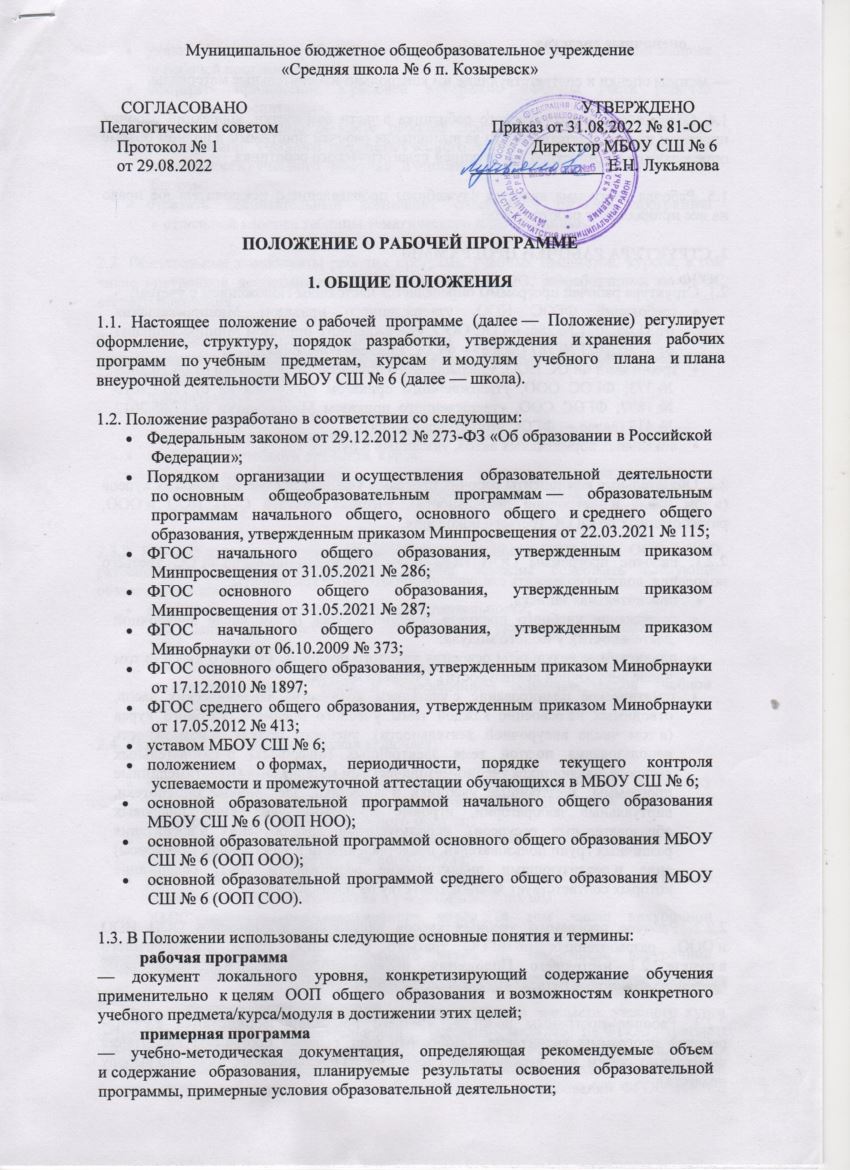 оценочные средства— методы оценки и соответствующие им контрольно-измерительные материалы.1.4. Обязанности педагогического работника в части разработки, коррекции рабочих программ и мера ответственности за выполнение рабочей программы в полном объеме определяются должностной инструкцией педагогического работника.1.5. Рабочая программа является служебным произведением; исключительное право на нее принадлежит работодателю.2. СТРУКТУРА РАБОЧЕЙ ПРОГРАММЫ2.1. Структура рабочей программы определяется настоящим Положением с учетом:требований ФГОС НОО, утвержденного приказом Минпросвещения от 31.05.2021 № 286; ФГОС ООО, утвержденного приказом Минпросвещения от 31.05.2021 № 287 (далее — ФГОС третьего поколения);требований ФГОС НОО, утвержденного приказом Минобрнауки от 06.10.2009 № 373; ФГОС ООО, утвержденного приказом Минобрнауки от 17.12.2010 № 1897; ФГОС СОО, утвержденного приказом Минобрнауки от 17.05.2012 № 413 (далее — ФГОС второго поколения);локальных нормативных актов, указанных в пункте 1.2.2.2. Обязательные компоненты рабочих программ учебных предметов, учебных курсов (в том числе и внеурочной деятельности), учебных модулей ООП НОО и ООО, разработанных по ФГОС третьего поколения.2.2.1. Рабочие программы ООП НОО и ООО, разработанных по ФГОС третьего поколения, должны содержать следующие обязательные компоненты:пояснительная записка;содержание учебного предмета, учебного курса (в том числе внеурочной деятельности), учебного модуля;планируемые результаты освоения учебного предмета, учебного курса (в том числе внеурочной деятельности), учебного модуля;тематическое планирование с указанием количества академических часов, отводимых на освоение каждой темы учебного предмета, учебного курса (в том числе внеурочной деятельности), учебного модуля, и возможность использования по этой теме электронных (цифровых) образовательных ресурсов, являющихся учебно-методическими материалами (мультимедийные программы, электронные учебники и задачники, электронные библиотеки, виртуальные лаборатории, игровые программы, коллекции цифровых образовательных ресурсов), используемыми для обучения и воспитания различных групп пользователей, представленными в электронном (цифровом) виде и реализующими дидактические возможности ИКТ, содержание которых соответствует законодательству об образовании.2.2.2. Рабочие программы учебных курсов внеурочной деятельности ООП НОО и ООО, разработанных по ФГОС третьего поколения, кроме перечисленного в пункте 2.2.1 настоящего Положения, должны содержать указание на форму проведения занятий в разделе «Содержание учебного курса».2.2.3. Рабочие программы по ФГОС третьего поколения формируются с учетом рабочей программы воспитания. Отобразить учет рабочей программы воспитания необходимо одним или несколькими способами из предложенных ниже (по выбору педагога):указать формы учета рабочей программы воспитания в пояснительной записке к рабочей программе;оформить приложение к рабочей программе «Формы учета рабочей программы воспитания»;указать информацию об учете рабочей программы воспитания в разделе «Содержание учебного предмета/учебного курса (в том числе внеурочной деятельности)/учебного модуля» в описании разделов/тем или отдельным блоком;отразить воспитательный компонент содержания рабочей программы в отдельной колонке таблицы тематического планирования.2.3. Обязательные компоненты рабочих программ учебных предметов, курсов, в том числе внеурочной деятельности, ООП НОО, ООО и СОО, разработанных по ФГОС второго поколения.2.3.1. Рабочие программы учебных предметов, курсов ООП НОО, ООО и СОО, разработанных по ФГОС второго поколения, должны содержать следующие обязательные компоненты:пояснительная записка;общая характеристика учебного предмета, курса;планируемые результаты освоения учебного предмета, курса;содержание учебного предмета, курса;тематическое планирование, с указанием количества часов, отводимых на освоение каждой темы и определением основных видов учебной деятельности.2.3.2. Рабочие программы курсов внеурочной деятельности ООП НОО, ООО и СОО, разработанных по ФГОС второго поколения, должны содержать следующие обязательные компоненты:результаты освоения курса внеурочной деятельности;содержание курса внеурочной деятельности с указанием форм организации и видов деятельности;тематическое планирование, с указанием количества часов, отводимых на освоение каждой темы и определением основных видов учебной деятельности.2.4. Раздел «Пояснительная записка» включает:перечень нормативных правовых актов, регламентирующих разработку рабочей программы учебного предмета/учебного курса (в том числе внеурочной деятельности)/учебного модуля;цель и задачи изучения учебного предмета/учебного курса (в том числе внеурочной деятельности)/учебного модуля;место учебного предмета/учебного курса (в том числе внеурочной деятельности)/учебного модуля в учебном плане школы;УМК учебного предмета/учебного курса (в том числе внеурочной деятельности)/учебного модуля для педагога;УМК учебного предмета/учебного курса (в том числе внеурочной деятельности)/учебного модуля для обучающихся.2.5. Раздел «Планируемые результаты освоения учебного предмета, учебного курса (в том числе внеурочной деятельности), учебного модуля» по ФГОС третьего поколения и раздел «Планируемые результаты освоения учебного предмета, курса» по ФГОС второго поколения конкретизируют соответствующий раздел Пояснительной записки ООП (по уровням общего образования) исходя из требований ФГОС общего образования. Все планируемые результаты освоения учебного предмета, курса, модуля подлежат оценке их достижения учащимися.В разделе кратко фиксируются:требования к личностным, метапредметным и предметным результатам;виды деятельности учеников, направленные на достижение результата;организация проектной и учебно-исследовательской деятельности учеников (возможно приложение тематики проектов);система оценки достижения планируемых результатов (возможно приложение оценочных материалов).2.6. Раздел «Содержание учебного предмета, учебного курса (в том числе внеурочной деятельности), учебного модуля» по ФГОС третьего поколения и раздел «Содержание учебного предмета, курса» по ФГОС второго поколения включают:краткую характеристику содержания предмета, курса или модуля по каждому тематическому разделу с учетом требований ФГОС общего образования;межпредметные связи учебного предмета, курса, модуля;ключевые темы в их взаимосвязи; преемственность по годам изучения (если актуально).2.7. Раздел «Тематическое планирование» рабочих программ оформляется в виде таблицы, состоящей из граф:наименование разделов и тем, планируемых для освоения обучающимися;количество академических часов, отводимых на освоение каждого раздела и темы.2.7.1. Раздел «Тематическое планирование» рабочих программ ООП НОО и ООО, разработанных по ФГОС третьего поколения, кроме перечисленного в пункте 2.7 настоящего Положения, должен содержать информацию об электронных учебно-методических материалах, которые можно использовать при изучении каждой темы. В качестве электронных (цифровых) образовательных ресурсов допускается использование мультимедийных программ, электронных учебников и задачников, электронных библиотек, виртуальных лабораторий, игровых программ, коллекций цифровых образовательных ресурсов.2.7.2. Раздел «Тематическое планирование» рабочих программ ООП НОО и ООО, разработанных по ФГОС второго поколения, кроме перечисленного в пункте 2.7 настоящего Положения, должен содержать информацию об основных видах учебной деятельности.2.7.3. Тематическое планирование рабочей программы является основой для создания календарно-тематического планирования учебного предмета, курса, модуля на учебный год.Раздел «Календарно-тематическое планирование» по ФГОС третьего поколения оформляется в виде таблицы, состоящей из колонок:номер урока по порядку;номер урока в разделе/теме;наименование темы урока;дата проведения урока по плану;дата проведения урока фактически;домашнее задание.Раздел «Календарно-тематическое планирование» по ФГОС второго поколения оформляется в виде таблицы, состоящей из колонок:номер урока по порядку;наименование темы урока;дата проведения урока по плану;дата проведения урока фактически.3. ПОРЯДОК РАЗРАБОТКИ РАБОЧЕЙ ПРОГРАММЫ3.1. Рабочая программа разрабатывается как часть ООП (по уровням общего образования) педагогическим работником в соответствии с его компетенцией.3.2. Педагогический работник выбирает один из нижеследующих вариантов установления периода, на который разрабатывает рабочую программу:учебный год;период реализации ООП;срок освоения учебного предмета, курса (в том числе внеурочной деятельности), модуля.3.3. Рабочая программа может быть разработана на основе:примерной основной образовательной программы соответствующего уровня образования в части конкретного учебного предмета/учебного курса (в том числе внеурочной деятельности)/учебного модуля;примерной программы, входящей в учебно-методический комплект;авторской программы;учебной и методической литературы;другого материала.3.4. Педагогический работник вправе:варьировать содержание разделов, темы, обозначенные в примерной программе;устанавливать последовательность изучения тем;распределять учебный материал внутри тем;определять время, отводимое на изучение темы;выбирать исходя из целей и задач рабочей программы методики и технологии обучения и воспитания;подбирать и (или) разрабатывать оценочные средства.3.5. Педагогический работник обязан представить рабочую программу на заседании методического объединения, соответствующим протоколом которого фиксируется факт одобрения или неодобрения рабочей программы. Обязательному представлению на заседании методического объединения подлежат так же рабочие программы, разработанные составителем на основе учебно-методической литературы (рабочие программы элективов, факультативов, курсов внеурочной деятельности) и имеющие более 50 процентов авторских подходов к организации содержания учебного материала.3.6. Рабочая программа утверждается в составе ООП (по уровням общего образования) приказом руководителя МБОУ СШ № 6.4. ОФОРМЛЕНИЕ И ХРАНЕНИЕ РАБОЧЕЙ ПРОГРАММЫ4.1. Рабочая программа оформляется в электронном и печатном варианте.4.2. Электронный вариант рабочей программы хранится в папке «Рабочие программы» на локальном жёстком диске «МБОУ СШ № 6».4.3. С целью включения в содержательный раздел ООП (по уровням общего образования) перечня реализуемых рабочих программ разработчик рабочей программы готовит в электронном виде аннотацию, где указывается:название рабочей программы;краткая характеристика программы;срок, на который разработана рабочая программа;список приложений к рабочей программе.4.4. Электронная версия рабочей программы форматируется в редакторе Word шрифтом Times New Roman, кегль 12–14, межстрочный интервал одинарный, выровненный по ширине, поля со всех сторон — 1,3 см; центровка заголовков и абзацы в тексте выполняются при помощи средств Word, листы формата А4; таблицы встраиваются непосредственно в текст. Рабочая программа должна иметь титульный лист с названием учебного предмета, курса или модуля, по которому ее разработали, и сроком освоения программы.Страницы рабочей программы должны быть пронумерованы. Титульный лист не нумеруется.4.5. Печатная версия рабочей программы дублирует электронную версию, за исключением аннотации.4.6. Печатная версия рабочей программы подлежит хранению в течение всего периода ее реализации.5. ПОРЯДОК ВНЕСЕНИЯ ИЗМЕНЕНИЙ В РАБОЧУЮ ПРОГРАММУ5.1. В случае необходимости корректировки рабочих программ директор школы издает приказ о внесении изменений в основную образовательную программу в части корректировки содержания рабочих программ.5.2. Корректировка рабочей программы может быть осуществлена посредством:укрупнения дидактических единиц;сокращения часов на проверочные работы;оптимизации домашних заданий;вывода (на уровне среднего общего образования) части учебного материала на самостоятельное изучение по теме с последующим контролем.5.3. Не допускается уменьшение объема часов за счет полного исключения тематического раздела из программы.5.4. Корректировка рабочих программ проводится согласно срокам и порядку, установленным в приказе руководителя о внесении изменений в ООП.С положением о рабочей программе МБОУ СШ № 6 ознакомлены№ п/пФИОПодпись1234567891011121314151617181920212223